PREFEITURA MUNICIPAL DE BOCAIUVA – MG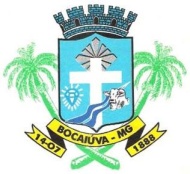 SECRETARIA MUNICIPAL DE EDUCAÇÃORua Mariana de Queiroga, 141 – Telefone: (38) 3251-2136CEP: 39390-000 – Bocaiuva-MGPROCESSO SELETIVO SIMPLIFICADO – EDITAL Nº 04/2021CONVOCAÇÃO DE CANDIDATOS 10/2022   	Nos termos do item 11 do edital, CONVOCAMOS os candidatos relacionados abaixo, para comparecem à Secretaria de Educação, no horário agendado, portando os documentos relacionados no item 11.11 do edital e ainda os documentos comprobatórios de tempo de serviço e títulos declarados na inscrição. Não haverá convocação por telefone. A responsabilidade pelo comparecimento na data e horário abaixo descritos, é exclusivamente do candidato. Não haverá retorno na lista caso o candidato não compareça (salvo por motivo de saúde comprovado por atestado que deverá ser enviado por e-mail e comunicado por telefone 38-3251-2136).   	A documentação será rigorosamente conferida pela Divisão de RH, e a contratação somente será concretizada se todos os documentos foram apresentados na forma exigida. Caso haja inconsistência, o candidato poderá ter a sua classificação alterada ou ser desclassificado.    	As vagas serão disponibilizadas através do site da Prefeitura Municipal e página do Facebook da Secretaria Municipal de Educação; conforme cargo escolhido e ordem de classificação. NÃO SERÁ PERMITIDO NENHUMA MUDANÇA APÓS O CONTRATO SER ASSINADO. 	As vagas que constam no edital serão preenchidas de acordo as necessidades das Escolas, e seguindo os critérios abaixo:*TER DISPONIBILIDADE DE HORÁRIO POIS TERÁ ATENDIMENTO EM MAIS DE UMA ESCOLA EM HORARIOS ALTERNADOS *TER DISPONIBILIDADE PARA ATENDIMENTO EM ESCOLAS RURAISCONVOCAÇÃO DE ASSISTENTE SOCIALCONVOCAÇÃO DE ASSISTENTE SOCIALCONVOCAÇÃO DE ASSISTENTE SOCIALCONVOCAÇÃO DE ASSISTENTE SOCIALAGENDAMENTOAGENDAMENTOCPFNOMETOTALCLASSFICIAÇÃODATAHORÁRIO006.7**.***-**ANIVALDA CARDOSO OTONI FONSECA35109/03/202210:10055.1**.***-**SILVIA CRISTINA SIQUEIRA35209/03/202210:10067.3**.***-**ALICE JOAQUIM SILVA34309/03/202210:30011.4**.***-**MARIA ELISABETH RODRIGUES RIBEIRO33409/03/202210:30039.9**.***-**SÔNIA DE FÁTIMA FERREIRA31509/03/202210:50815.5**.***-**IRIDEIA ALMEIDA DE OLIVEIRA29609/03/202210:50598.4**.***-**EDILENE MARÍLIA DE MIRANDA RODRIGUES28709/03/202214:30046.3**.***-**MERCY NONATO DA ROCHA25809/03/202214:30058.8**.***-**KASSIA POLYANNA FERREIRA25909/03/202214:50081.4**.***-**CAROLINA BARBOSA ROCHA AZEVEDO251009/03/202214:50